OGŁOSZENIE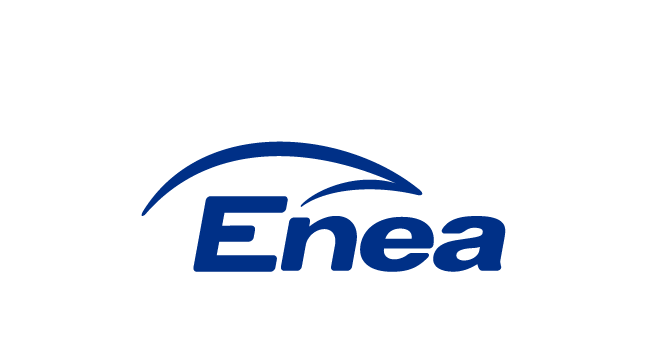 Enea Połaniec S.A.ogłasza przetarg niepublicznyna „opracowanie dokumentacji stanowiącej zgłoszenie uznania popiołów i żużli za produkt uboczny, niebędący odpadem”wg następujących warunków:Przedmiot zamówienia:„Opracowanie dokumentacji stanowiącej zgłoszenie uznania popiołów i żużli za produkt uboczny, niebędący odpadem”,  zgodnie z wymogami art. 11 ustawy z dnia 14 grudnia 2012 r. o odpadach 
(tj. Dz. U. z 2018 r. poz. 992 z późn. zm.) oraz udział w procesie uzyskania decyzji Marszałka Województwa Świętokrzyskiego uznających zgłoszone popioły i żużle za produkty uboczne”(dalej „Usługi”).Szczegółowy zakres Usług określa Załącznik nr 2 do Ogłoszenia.Termin wykonania Usług: Zamawiający nie dopuszcza ofert częściowych i wariantowych.Opis przygotowania oferty:Ofertę należy złożyć na „Formularzu Oferta” – Załącznik nr 1 do Ogłoszenia.Złożona oferta powinna być opatrzona pieczątką firmową oraz podpisana przez podmiot uprawniony do reprezentacji oferenta.Warunkiem dopuszczenia do przetargu jest dołączenie do oferty:oświadczenia oferenta o wypełnieniu obowiązku informacyjnego przewidzianego w art. 13 lub art. 14 RODO wobec osób fizycznych, od których dane osobowe bezpośrednio lub pośrednio pozyskał, którego wzór stanowi Załącznik nr 4 do Ogłoszenia,w przypadku, gdy oferent jest osobą fizyczną oświadczenia oferenta o wyrażeniu zgody na przetwarzanie przez Enea Połaniec S.A. danych osobowych, którego wzór stanowi Załącznik nr 6 do Ogłoszenia.Oferty należy złożyć na adres:Enea Połaniec S.A. Zawada 26, 28-230 Połaniec, bud. F 12, kancelaria I-sze piętro.Termin składania ofert: 31.10.2018 r. do godz. 1000.Termin wewnętrznego otwarcia ofert: 31.10.2018 r. godz. 1030.Ofertę należy umieścić w kopercie zabezpieczając jej nienaruszalność do terminu otwarcia ofert. Koperta powinna być zaadresowana wg poniższego wzoru:BIURO ZAKUPÓW MATERIAŁÓW I USŁUG Enea Połaniec S.A.z opisem:„Oferta w przetargu na:„Opracowanie dokumentacji stanowiącej zgłoszenie uznania popiołów i żużli za produkt uboczny, niebędący odpadem,  zgodnie z wymogami art. 11 ustawy z dnia 14 grudnia 2012 r. o odpadach (tj. Dz. U. z 2018 r. poz. 992 z późn. zm.) oraz udział w procesie uzyskania decyzji Marszałka Województwa Świętokrzyskiego uznających zgłoszone popioły i żużle za produkty uboczne”.Nie otwierać przed godz. 1030 w dniu 31.10.2018 r.Oferent ponosi wszelkie koszty związane ze sporządzeniem i przedłożeniem oferty.Oferent zobowiązany jest do zachowania w tajemnicy wszelkich poufnych informacji, które uzyskał od Zamawiającego w trakcie opracowywania oferty.Zamawiający zastrzega sobie prawo do przyjęcia lub odrzucenia oferty w każdym czasie przed przekazaniem zamówienia do realizacji bez podania uzasadnienia, co nie skutkuje żadnym roszczeniami oferenta wobec Zamawiającego.Zamawiający udzieli zamówienia wybranemu oferentowi, zgodnie z zapytaniem ofertowym i warunkami ustalonymi podczas ewentualnych negocjacji.Ponadto oferta powinna zawierać:Wynagrodzenie ofertowe - wg Załącznika nr 1 do Formularza Oferty,Terminy wykonania,Okres ważności oferty,Potwierdzenie wykonania całego zaplanowanego zakresu zadania,Listę wymaganych właściwych kwalifikacji oraz uprawnień związanych z całym zakresem przedmiotu zamówienia.Wskazanie ewentualnych podwykonawców prac, z zakresem tych pozlecanych prac,Referencje dla wykonanych usług o profilu zbliżonym do usług będących przedmiotem przetargu, potwierdzające posiadanie przez oferenta doświadczenia, poświadczonego co najmniej 1 listem referencyjnym, (który zawiera kwoty z umów) dla realizowanych usług o wartości łącznej nie niższej niż  10 000,00 zł netto.Oświadczenia określone w pkt 4 we wzorze formularza ofertowego tj. w Załączniku nr 1 do Ogłoszenia.Kryteria oceny ofert:Oferty zostaną ocenione przez Zamawiającego w oparciu o następujące kryterium oceny:K1-Wynagrodzenie Ofertowe netto - znaczenie (waga).(porównywana będzie Cena netto nie zawierająca podatku VAT)gdzie:Cn – wynagrodzenie najniższe z ocenianych Ofert/najniższa wartość oferty (netto),Co – wynagrodzenie ocenianej Oferty/wartość ocenianej oferty (netto).Umowa będzie zawarta zgodnie ze wzorem stanowiącym Załącznik nr 3 do Ogłoszenia oraz Ogólnych Warunkach Zakupu Usług Enea Połaniec S.A. w wersji nr NZ/4/2018 z dnia 7 sierpnia 2018  roku (dalej „OWZU”), które są dostępne na stronie internetowej Zamawiającego pod adresem: https://www.enea.pl/pl/grupaenea/o-grupie/spolki-grupy-enea/polaniec/zamowienia/dokumenty.Wymagania Zamawiającego w zakresie wykonywania prac na obiektach na terenie Zamawiającego zamieszczone są na stronie internetowej https://www.enea.pl/pl/grupaenea/o-grupie/spolki-grupy-enea/polaniec/zamowienia/dokumenty. Wykonawca zobowiązany jest do zapoznania się z tymi dokumentami. Osoby odpowiedzialne za kontakt z oferentami ze strony Zamawiającego:w zakresie merytorycznym:Andrzej Jastrząb, tel.: +48 15 865 61 24, + 48 607 318 981,  email: andrzej.jastrzab@enea.plw zakresie formalnym:Józef Pietras, Specjalista ds. zakupów; tel. +48 15 865 65 62 39; fax:  +48 15 865 60 64e-mail:jozef.pietras@enea.plPrzetarg prowadzony będzie na zasadach określonych w regulaminie wewnętrznym Enea Połaniec S.A.Zamawiający zastrzega sobie możliwość zmiany warunków przetargu określonych w niniejszym Ogłoszeniu lub odwołania przetargu bez podania przyczyn.Integralną częścią Ogłoszenia są wszystkie załączniki określone w pkt 22.Załączniki do Ogłoszenia:Załącznik nr 1 do Ogłoszenia – Formularz Oferty,Załącznik nr 2 do Ogłoszenia - Specyfikacja Istotnych Warunków Zamówienia (SIWZ),Załącznik nr 3 do Ogłoszenia - Wzór umowy,Załącznik nr 4 do Ogłoszenia - Oświadczenie o wypełnieniu obowiązku informacyjnego,Załącznik nr 5 do Ogłoszenia - Klauzula Informacyjna,Załącznik nr 6 do Ogłoszenia - Oświadczenie o wyrażeniu zgody na przetwarzanie przez Enea Połaniec S.A. danych osobowych.Załącznik nr 1 do Ogłoszenia FORMULARZ OFERTYDane dotyczące oferenta:Nazwa ....................................................................................................................Siedziba ..................................................................................................................N rachunku   bankowego   Oferenta …………………………………………………………………..Nr telefonu/faksu....................................................................................................nr NIP.......................................................................................................................adres e-mail:………………………………………………………………………………………………….……osoba do kontaktu .................................... nr tel. .............................. e-mail. ...............................NINIEJSZYM SKŁADAMY OFERTĘ  w przetargu niepublicznym na:Opracowanie dokumentacji stanowiącej zgłoszenie uznania popiołów i żużli za produkt uboczny, niebędący odpadem,  zgodnie z wymogami art. 11 ustawy z dnia 14 grudnia 2012 r. o odpadach (tj. Dz. U. z 2018 r. poz. 992 z późn. zm.) oraz udział w procesie uzyskania decyzji Marszałka Województwa Świętokrzyskiego uznających zgłoszone popioły i żużle za produkty uboczne”.„OŚWIADCZAMY, że zapoznaliśmy się z Ogłoszeniem o przetargu oraz uznajemy się za związanych określonymi w nim postanowieniami i zasadami postępowania.NINIEJSZYM SKŁADAMY:Szczegółowy zakres przedmiotu oferty.Wynagrodzenie ofertowe (określone w Załączniku nr 1 do Formularza Oferty).Termin  realizacji.Opis profilu działalności oferenta.Oświadczenie o profilu działalności zbliżonym do będącego przedmiotem przetargu, realizowanym o wartości sprzedaży usług nie niższej niż 50 000 zł netto rocznie. Referencje dla wykonanych usług o profilu zbliżonym do usług będących przedmiotem przetargu, potwierdzające posiadanie przez oferenta doświadczenia, poświadczone co najmniej 1 listem referencyjnym, (który zawiera kwoty z umów) dla realizowanych usług o wartości łącznej nie niższej niż  15 000 zł netto.Aktualny odpis z KRS lub oświadczenie o prowadzeniu działalności gospodarczej.Informację o wynikach finansowych oferenta za lata 2015-2017 w formie oświadczenia Zarządu lub osoby prowadzącej działalność gospodarczą.Oświadczenia:o zapoznaniu się z Ogłoszeniem i otrzymaniem wszelkich informacji koniecznych do przygotowania oferty,o posiadaniu uprawnień niezbędnych do wykonania przedmiotu zamówienia zgodnie z odpowiednimi przepisami prawa powszechnie obowiązującego, jeżeli nakładają one obowiązek posiadania takich uprawnień.o posiadaniu przez osoby wykonujące Usługę wymaganych właściwych kwalifikacji oraz uprawnień związanych z realizacją całego zakresu przedmiotu zamówienia,  o posiadaniu niezbędnej wiedzy i doświadczenia oraz dysponowania potencjałem prawnym i merytorycznymi personelem zdolnym do wykonania zamówienia.o kompletności oferty pod względem dokumentacji, koniecznej do zawarcia umowy,o spełnieniu wszystkich wymagań Zamawiającego określonych w specyfikacji,o objęciu zakresem oferty wszystkich dostaw niezbędnych do wykonania przedmiotu zamówienia zgodnie z określonymi przez Zamawiającego wymogami oraz obowiązującymi przepisami prawa polskiego i europejskiego.o wykonaniu zamówienia  samodzielnie /  z udziałem podwykonawcówo związaniu niniejszą ofertą przez okres co najmniej 90 dni od daty upływu terminu składania ofert.o niezaleganiu z podatkami oraz ze składkami na ubezpieczenie zdrowotne lub społeczne.o znajdowaniu  się w sytuacji ekonomicznej i finansowej zapewniającej wykonanie zamówienia.o nie posiadaniu powiązań z Zamawiającym, które prowadzą lub mogłyby prowadzić do braku Niezależności lub Konfliktu Interesów w związku z realizacją przez reprezentowany przeze mnie (przez nas) podmiot przedmiotu zamówienia.o nie podleganiu wykluczeniu z postępowania.o posiadaniu ubezpieczenia od Odpowiedzialności Cywilnej w zakresie prowadzonej działalności związanej z przedmiotem zamówienia zgodnie z wymaganiami Zamawiającego Ważną polisę OC na kwotę nie niższą niż 100 000 zł (poza polisami obowiązkowymi OC) lub oświadczenie, że oferent będzie posiadał taką polisę przez cały okres wykonania robót/świadczenia usług.o wyrażeniu zgody na ocenę zdolności wykonawcy do spełnienia określonych wymagań w zakresie jakości, o posiadaniu certyfikatu z zakresu jakości lub ich braku,o zastosowaniu rozwiązań spełniających warunki norm jakościowych,że akceptujemy projekt umowy i zobowiązujemy się do jej podpisania w  przypadku wyboru   jego oferty w miejscu i terminie wyznaczonym przez Zamawiającegoo wypełnieniu obowiązku informacyjnego przewidzianego w art. 13 lub art. 14 RODO wobec osób fizycznych, od których dane osobowe bezpośrednio lub pośrednio pozyskał, którego wzór stanowi Załącznik nr  4 do Ogłoszenia,w przypadku, gdy oferent jest osobą fizyczną oświadczenia oferenta o wyrażeniu zgody na przetwarzanie przez Enea Połaniec S.A. danych osobowych, którego wzór stanowi Załącznik nr 6 do Ogłoszenia.Oświadczamy, że:wyrażamy zgodę na wprowadzenie skanu naszej oferty do platformy zakupowej Zamawiającego,jesteśmy2/nie jesteśmy2 czynnym podatnikiem VAT zgodnie z postanowieniami ustawy o podatku VAT.wszelkie informacje zawarte w formularzu oferty wraz z załącznikami są zgodne ze stanem faktycznym,jesteśmy podmiotem, w którym Skarb Państwa posiada bezpośrednio lub pośrednio udziały [dodatkowa informacja do celów statystycznych:]: tak /  nie1PEŁNOMOCNIKIEM oferentów uprawnionym do reprezentowania wszystkich oferentów ubiegających się wspólnie o udzielenie zamówienia oraz do zawarcia umowy2 jest:____________________________________________________________ dotyczy oferentów wspólnie ubiegających się o udzielenie zamówienia1, 2 niepotrzebne skreślićNiniejszą ofertę wraz z załącznikami składamy na ___ kolejno ponumerowanych stronach.ZAŁĄCZNIKAMI do niniejszej oferty są:dokumenty wymienione w pkt 4 ppkt 4.1 do 4.9 Załącznika nr 1 do Ogłoszenia.____________________________________________________ dnia __ __ _____ roku (podpis oferenta/pełnomocnika oferenta)Załącznik nr 1 do Formularza ofertyWYNAGRODZENIE OFERTOWEZa wykonanie przedmiotu postępowania przetargowego p.n.„Opracowanie dokumentacji stanowiącej zgłoszenie uznania popiołów i żużli za produkt uboczny, niebędący odpadem,  zgodnie z wymogami art. 11 ustawy z dnia 14 grudnia 2012 r. o odpadach (tj. Dz. U. z 2018 r. poz. 992 z późn. zm.) oraz udział w procesie uzyskania decyzji Marszałka Województwa Świętokrzyskiego uznających zgłoszone popioły i żużle za produkty uboczne” – oferujemy wynagrodzenie ryczałtowe w wysokości …………….. zł ( słownie: ………………………………………………………. złotych) netto.Jednocześnie proponujemy podział wynagrodzenia wg odrębnych przedmiotów rozliczeń i odbioru, którymi będzie wykonanie części zakresu:Podpis oferenta…………………………………..Załącznik nr 2 do Ogłoszenia Specyfikacja Istotnych Warunków Zamówienia (SIWZ)ZAKRES PRZEDMIOTU ZAMÓWIENIAPrzedmiot zamówieniaPrzedmiotem zamówienia jest opracowanie dokumentacji stanowiącej zgłoszenie uznania popiołów i żużli za produkt uboczny, niebędący odpadem,  zgodnie z wymogami art. 11 ustawy z dnia 14 grudnia 2012 r. o odpadach (tj. Dz. U. z 2018 r. poz. 992 z późn. zm.) oraz udział w procesie uzyskania decyzji Marszałka Województwa Świętokrzyskiego uznających zgłoszone popioły i żużle za produkty uboczne.Dane wyjścioweCharakterystyka odpadówGłówny strumień odpadów wytwarzanych w wyniku eksploatacji instalacji energetycznego spalania paliw w Enea Połaniec  S.A. stanowią odpady paleniskowe o kodach:10 01 01	Żużle, popioły paleniskowe i pyły z kotłów (z wyłączeniem pyłów z kotłów wymienionych w 10 01 04) - odpad stanowi mieszanina popiołów spod elektrofiltrów i żużli z kotłów EP-650 opalanych węglem z możliwością współspalania biomasy i paliw alternatywnych. Odpady popiołów i pyłów powstają także w wyniku spalania biomasy w złożu fluidalnym bez dodawania mączki kamienia wapiennego. Odpady popiołów i pyłów stanowią ciało stałe w postaci sypkiej, nie posiadają zapachu. Odpady nie są palne i nie rozpuszczają się w wodzie.10 01 02	Popioły lotne z węgla - odpad powstaje w wyniku spalania węgla kamiennego (wyłącznie) w kotłach pyłowych, odpad odbierany jest na sucho spod elektrofiltrów; ma postać miałkiego pyłu mineralnego w kolorze od jasno- do ciemnoszarego.10 01 17	Popioły lotne ze współspalania inne niż w 10 01 16 - odpad powstaje w wyniku spalania węgla kamiennego i biomasy oraz paliwa alternatywnego w kotłach pyłowych, odpad odbierany jest na sucho spod elektrofiltrów; z uwagi na niewielki udział biomasy i paliw alternatywnych  w stosunku do węgla o składzie i własnościach odpadu decyduje popiół lotny z węgla; skład i właściwości odpadu analogiczny jak dla popiołów lotnych z węgla.Odpady są zagospodarowywane przez podmioty zewnętrzne m.in.:w budownictwie komunikacyjnym do budowy nasypów, warstw pomocniczych oraz jako materiał ulepszający właściwości gruntu,do niwelacji i rekultywacji terenu,do stosowania w inżynierii komunikacyjnej,do produkcji kruszyw,w budownictwie wodnym do budowy wałów przeciwpowodziowych i zapór ziemnych.Wszystkie wymienione odpady posiadają karty charakterystyki opracowane na podstawie przeprowadzonych badań, wykonanych przez akredytowane laboratoria. Są zarejestrowane w REACH.Zakres zamówieniaSzczegółowy zakres oceny obejmuje odpady paleniskowe o kodach: 10 01 01	Żużle, popioły paleniskowe i pyły z kotłów (z wyłączeniem pyłów z kotłów wymienionych w 10 01 04),10 01 02	Popioły lotne z węgla,10 01 17	Popioły lotne ze współspalania inne niż w 10 01 16i zawiera:opracowanie dokumentacji stanowiącej zgłoszenie uznania popiołów i żużli za produkt uboczny, niebędący odpadem,  zgodnie z wymogami art. 11 ustawy z dnia 14 grudnia 2012 r. o odpadach (tj. Dz. U. z 2018 r. poz. 992 z późn. zm.) uzyskaniem oraz udział w procesie uzyskania decyzji Marszałka Województwa Świętokrzyskiego uznającej popioły i żużle za produkt uboczny,udział w postępowaniu do czasu uzyskania przez Zamawiającego decyzji Marszałka Województwa Świętokrzyskiego uznającej popioły i żużle za produkt uboczny, niebędący odpadem, w szczególności przygotowanie wszelkich uzupełnień, odpowiedzi lub opinii na pytania zadawane przez organ prowadzący postępowanie w sprawie udzielenia przedmiotowej decyzji,Termin realizacjiZamawiający planuje następujące terminy realizacji zamówienia: wykonanie kompletnego opracowania dokumentacji stanowiącej zgłoszenie uznania popiołów i żużli o kodach: 10 01 01, 10 01 02, 10 01 17 za produkt uboczny – 6 tygodni od daty podpisania umowy,termin uzyskania administracyjnej decyzji Marszałka Województwa Świętokrzyskiego uzależniony jest od przebiegu postępowania administracyjnego (wg KPA), jednak nie powinien być dłuższy niż do 15 marca 2019 r.Wymagania dotyczące formy przekazywanej dokumentacji.  Dokumentację należy dostarczyć do Zamawiającego w czterech egzemplarzach na papierze oraz w wersji elektronicznej na płytach CD/DVD oraz nośniku typu „pendrive”.ReferencjeZamawiający prosi o przedstawienie referencji dotyczących udziału w opracowaniu dokumentacji stanowiącej zgłoszenie uznania popiołów i żużli za produkt uboczny, potwierdzające posiadanie przez oferenta doświadczenia, poświadczone co najmniej 1 listem referencyjnym, (który zawiera kwoty z umów) dla realizowanych usług o wartości łącznej nie niższej niż  15 000 zł netto.Warunki prawneZamówienie musi zostać wykonane zgodnie z obowiązującym prawem, w szczególności zgodnie z Ustawą Prawo Ochrony Środowiska i z Ustawą o odpadach.Forma odbioru zadania i podział wynagrodzeniaPrzewiduje się podział przedmiotu umowy na odrębne przedmioty rozliczeń i odbioru , którymi będzie:Zamawiający planuje, że wynagrodzenie za poz. 2 (uzyskanie decyzji Marszałka Województwa Świętokrzyskiego) będzie wynosiło co najmniej 25% całkowitego wynagrodzenia.Podstawą do odbioru odrębnych przedmiotów odbioru i rozliczeń, będzie protokół odbioru podpisany przez upoważnionych przedstawicieli StronWynagrodzenia na rachunek wskazany na fakturze nastąpi przelewem 
w terminie 30 dni od daty otrzymania przez Zamawiającego prawidłowo wystawionej faktury VAT wraz z załączonym protokołem odbioru odrębnych przedmiotów odbioru i rozliczeń, podpisanym przez upoważnionych przedstawicieli StronWIZJA LOKALNAZamawiający przewiduje wizję lokalną w miejscu planowanych Usług  w dniu 23 października 2018 roku od godz. 9:00 do godz. 14:00. Miejsce spotkania: Brama nr 1 Enea Połaniec S.A./lub inne wskazane przez komórkę Zamawiającą/.Warunkiem koniecznym do złożenia oferty jest zapoznanie się z lokalizacją robót/usług oraz zakresem i złożenie potwierdzenia dokonania wizji lokalnej.Do złożenia ofert uprawnieni są jedynie Wykonawcy, którzy odbyli wizję lokalną mającą na celu zapoznanie potencjalnych Wykonawców z ogólną topografią Elektrowni, warunkami wykonania prac. Wizja lokalna zakończona zostanie podpisem przez Wykonawcę oświadczenia potwierdzającego powyższe.Wykonawcy zamierzający uczestniczyć w wizji lokalnej, powinni:przybyć odpowiednio wcześniej w celu uzyskania przepustek i odbycia wstępnego szkolenia BHP (czas trwania około 2 godzin) umożliwiającego wejście na teren Enea Połaniec S.A.zabrać ze sobą odzież ochronną i sprzęt ochrony osobistej (kask z ochronnikami słuchu, okulary ochronne, maseczki chroniące przed pyłem) umożliwiającej wejście na obiekty produkcyjne Enea Połaniec S.A.podać imiona i nazwiska przedstawicieli Wykonawcy (minimum dwa dni przez przyjazdem) biorących udział w wizji celem uzgodnienia wejścia na teren Elektrowni.wypełnić formularze (Z-1A, / Dokument związany nr 4 do I/DB/B/20/2013) z Instrukcji Organizacji Bezpiecznej Pracy w Enea Połaniec S.A. (9_IOBP_Dokument związany nr 4) i przesłać je 
z minimum 2 dniowym wyprzedzeniem w celu ustalenia godziny szkolenia.REGULACJE PRAWNE, PRZEPISY I NORMYWykonawca będzie przestrzegał polskich przepisów prawnych łącznie z instrukcjami i przepisami wewnętrznymi Zamawiającego takich, jak dotyczące przepisów przeciwpożarowych i ubezpieczeniowych.Wykonawca ponosi koszty dokumentów, które należy zapewnić dla uzyskania zgodności z regulacjami prawnymi, normami i przepisami (łącznie z przepisami BHP).Wykonawca będzie świadczył Usługi geodezyjno-kartograficzne zgodnie z przepisami powszechnie obowiązującego prawa na terytorium Rzeczypospolitej Polskiej, w tym w szczególności z:Ustawą Kodeks Pracy,Ustawą Prawo geodezyjne i kartograficzne,Ustawą Prawo budowlane,Ustawą Prawo ochrony środowiska,Ustawą o ochronie przeciwpożarowej,Ustawą o odpadach,                            oraz na podstawie przepisów wykonawczych wydanych na ich podstawie.Wykonawca będzie ponadto przestrzegał przepisów wewnętrznych obowiązujących u Zamawiającego.Na stronie internetowej Enea Połaniec: https://www.enea.pl/pl/grupaenea/o-grupie/spolki-grupy-enea/polaniec/zamowienia/dokumenty w zakładce: Dokumenty dla Wykonawców i Dostawców, zamieszczone są wymagania obowiązujące na terenie Enea Połaniec, z którymi potencjalny Wykonawca jest zobowiązany zapoznać i dostosować się do ich wymagań.W szczególności mają zastosowanie:Instrukcja ochrony przeciwpożarowej Enea Elektrownia Połaniec Spółka Akcyjna I/DB/B/2/2015 wraz z dokumentami związanymi.Instrukcja Organizacji Bezpiecznej Pracy w Enea Elektrownia Połaniec Spółka Akcyjna I/DB/B/20/2013 wraz z dokumentami związanymi.Podstawowe wymagania dla Wykonawców realizujących prace na rzecz Elektrowni oraz obowiązki pracowników Elektrowni przy zlecaniu prac Wykonawcom.Instrukcja postępowania w razie wypadków i nagłych zachorowań oraz zasady postępowania powypadkowego I/DB/B/15/2007.Instrukcja w sprawie zakazu palenia tytoniu I/DB/B/12/2013Instrukcja przepustkowa dla ruchu osobowego i pojazdów oraz zasady poruszania się po terenie chronionym Enea Elektrownia Połaniec Spółka Akcyjna I/DK/B/35/2008.Instrukcja przepustkowa dla ruchu materiałowego I/DN/B/69/2008Instrukcja postępowania z odpadami wytworzonymi w Enea Elektrownia Połaniec S.A. przez podmioty zewnętrzne I/TQ/P/41/2014.Wykonawca ponosi koszty dokumentów, które należy zapewnić dla uzyskania zgodności z regulacjami prawnymi, normami i przepisami (łącznie z przepisami BHP).Załącznik nr 3 do Ogłoszenia - Wzór umowyWZÓR UMOWY NR DZ/……./ ……….….………/…………………..………../2018/…………….(zwana dalej "Umową")zawarta w Zawadzie w dniu ……………………………… 2018 roku, pomiędzy:Enea Połaniec S.A. z siedzibą w Zawadzie 26, 28-230 Połaniec, zarejestrowaną w rejestrze przedsiębiorców Krajowego Rejestru Sądowego pod numerem KRS 0000053769 przez Sąd Rejonowy w Kielcach, X Wydział Gospodarczy Krajowego Rejestru Sądowego, NIP: 866-00-01-429,wysokość kapitału zakładowego i wpłaconego: 713 500 000,00 zł, zwaną dalej „Zamawiającym”, którego reprezentują:	- 	- a …………………………………. z siedzibą ………………………………………… , zarejestrowaną w rejestrze przedsiębiorców Krajowego Rejestru Sądowego pod numerem KRS  ………………………….  przez Sąd  ……………………. w Kielcach, X Wydział Gospodarczy Krajowego Rejestru Sądowego, NIP: ………………………  wysokość kapitału zakładowego  ……………………… zł, zwaną dalej „Wykonawcą", którego reprezentują: …………………………………………………………………………………………………………………………Zamawiający i Wykonawca dalej zwani są łącznie "Stronami", zaś każdy z osobna "Stroną".Wykonawca oświadcza i zapewnia, że: (a) posiada zdolność do zawarcia Umowy, (b) Umowa stanowi ważne i prawnie wiążące dla niego zobowiązanie, (c) zawarcie i wykonanie Umowy nie stanowi naruszenia jakiejkolwiek umowy lub zobowiązania, których stroną jest Wykonawca, jak również nie stanowi naruszenia jakiejkolwiek decyzji administracyjnej, zarządzenia, postanowienia lub wyroku wiążącego Wykonawcę.Wykonawca oświadcza i zapewnia, że pozostaje podmiotem prawidłowo utworzonym, istniejącym i działającym zgodnie z prawem, a także, iż w odniesieniu do Wykonawcy nie został złożony wniosek o otwarcie postępowania upadłościowego lub naprawczego, a także nie zostało wszczęte wobec niego postępowanie likwidacyjne. Nadto Wykonawca oświadcza i zapewnia, że posiada wiedzę i doświadczenie niezbędne do należytego wykonania Umowy oraz posiada środki finansowe i zdolności techniczne konieczne do wykonania Umowy, a jego sytuacja prawna i finansowa pozwala na podjęcie w dobrej wierze zobowiązań wynikających z Umowy.Zamawiający oświadcza i zapewnia, że: (a) posiada zdolność do zawarcia Umowy, (b) Umowa stanowi ważne i prawnie wiążące dla niego zobowiązanie, (c) zawarcie i wykonanie Umowy nie stanowi naruszenia jakiejkolwiek umowy lub zobowiązania, których stroną jest Zamawiający, jak również nie stanowi naruszenia jakiejkolwiek decyzji administracyjnej, zarządzenia, postanowienia lub wyroku wiążącego Zamawiającego. Nadto Zamawiający oświadcza i zapewnia, iż posiada środki finansowe konieczne do należytego wykonania Umowy.Ogólne Warunki Zakupu Usług Zamawiającego w wersji NZ/4/2018 z dnia 7 sierpnia 2018 r.(dalej „OWZU”) zawarte w Załączniku nr 2 do Umowy stanowią jej integralną część. Wykonawca oświadcza, iż zapoznał się z OWZU oraz że w pełni je rozumie i akceptuje ich treść. W przypadku rozbieżności między zapisami Umowy a OWZU pierwszeństwo mają zapisy Umowy, zaś w pozostałym zakresie obowiązują OWZU.Wszelkie terminy pisane w Umowie wielką literą, które nie zostały w niej zdefiniowane, mają znaczenie przypisane im w OWZU. W związku z powyższym Strony ustaliły, co następuje:PRZEDMIOT UMOWYPrzedmiotem umowy jest opracowanie dokumentacji stanowiącej zgłoszenie uznania popiołów i żużli za produkt uboczny, niebędący odpadem,  zgodnie z wymogami art. 11 ustawy z dnia 14 grudnia 2012 r. o odpadach (tj. Dz. U. z 2018 r. poz. 992 z późn. zm.) oraz aktywny udział w procesie uzyskania decyzji Marszałka Województwa Świętokrzyskiego uznających zgłoszone popioły i żużle za produkty uboczne (dalej: „Usługa”).Szczegółowy zakres Usług oraz warunki organizacji pracy stanowią Załącznik nr 1 do Umowy. Wykonawca będzie świadczył Usługi zgodnie z:ustawą Prawo energetyczne,ustawą Prawo ochrony środowiska,ustawą o odpadach,zaleceniami i wytycznymi korporacyjnymi Enea.TERMIN WYKONANIAStrony ustalają termin wykonania przedmiotu Umowy:WYNAGRODZENIE I WARUNKI PŁATNOŚCIZ tytułu należytego wykonania Umowy przez Wykonawcę Zamawiający zobowiązuje się do zapłaty wynagrodzenia ryczałtowego na rzecz Wykonawcy, w wysokości ………………………. zł (słownie: ……………………. złotych ……………………/100) netto (dalej „Wynagrodzenie”).Strony ustalają podział wynagrodzenia wg odrębnych przedmiotów rozliczeń i odbioru, którymi będzie wykonanie części zakresu:Opracowanie dokumentacji stanowiącej zgłoszenie uznania popiołów i żużli za produkt uboczny, niebędący odpadem dla trzech odpadów o kodach: 10 01 01, 10 01 02, 10 01 17. - wynagrodzenie ……………….. złotych netto.Wydanie przez Marszałka Województwa Świętokrzyskiego decyzji uznającej zgłoszone popioły i żużle za produkt uboczny- wynagrodzenie ……………….. złotych netto.Zapłata Wynagrodzenia na rachunek wskazany na fakturze nastąpi przelewem 
w terminie 30 dni od daty otrzymania przez Zamawiającego prawidłowo wystawionej faktury VAT wraz z załączonym protokołem odbioru odrębnych przedmiotów odbioru i rozliczeń, podpisanym przez upoważnionych przedstawicieli Stron.Wykonawca nie jest uprawniony do wystawiania faktur VAT za czynności, które nie zostały odebrane przez Zamawiającego.Zamawiający, oprócz zapłaty wynagrodzenia określonego w pkt 3.1, nie jest zobowiązany do zwrotu Wykonawcy jakichkolwiek wydatków, kosztów związanych z wykonywaniem niniejszej Umowy bądź zapłaty jakiegokolwiek dodatkowego lub uzupełniającego wynagrodzenia. PROCEDURA ODBIORU Dokumentacja, będąca przedmiotem Umowy zostanie przekazana, Zamawiającemu w formie elektronicznej (plik doc oraz pdf) oraz w formie pisemnej. Datą doręczenia analizy zgodnie z niniejszą Umową będzie dzień roboczy dostarczenia analizy Zamawiającemu. Za dni robocze Strony przyjmują dni od poniedziałku do piątku, z wyłączeniem dni ustawowo wolnych od pracy.Wykonawca przedłoży dokumentację przed terminem określonym w pkt 2.1 Umowy do zweryfikowania Zamawiającemu. Zamawiający rozpatrzy i zweryfikuje analizę a także zgłosi swoje uwagi i potrzeby wniesienia poprawek lub uzupełnień w terminie ustalonym przez Strony. Wykonawca po otrzymaniu stanowiska Zamawiającego zgodnie z pkt 4.2 prześle Zamawiającemu w terminie 2 dni (o ile strony nie ustalą innego terminu) poprawioną wersję analizy, lub dokona innych czynności, uwzględniając w ten sposób uwagi Zamawiającego.Po dostarczeniu przez Wykonawcę uzupełnionej (poprawionej) analizy Zamawiający rozpocznie ponowny odbiór Usług zgodnie z pkt 4. Z czynności odbioru końcowego spisany zostanie protokół potwierdzający odbiór Usługi.PRAWA AUTORSKIE Z chwilą odbioru dokumentacji opracowanej na podstawie Umowy, Wykonawca przenosi na Zamawiającego autorskie prawa majątkowe do wykonanej analizy wraz z prawem do wykonywania autorskich praw zależnych na następujących polach eksploatacji: 5.1.1. W zakresie utrwalania i zwielokrotniania dokumentacji – wytwarzania dowolną techniką dalszych egzemplarzy dokumentacji, w szczególności techniką drukarską, reprograficzną, zapisu magnetycznego oraz techniką cyfrową; 5.1.2. W zakresie rozpowszechniania dokumentacji – udostępniania dokumentacji osobom trzecim w dowolnej formie w całości lub części w zależności od potrzeb Zamawiającego, 
w szczególności w celu wdrożenia rozwiązań przedstawionych w dokumentacji 
w przedsiębiorstwie Zamawiającego, w tym podczas seminariów i konferencji, . Z chwilą odbioru dokumentacji opracowanej na podstawie Umowy, Wykonawca przenosi na Zamawiającego własność do jej egzemplarza. Wynagrodzenie za przeniesienie autorskich praw majątkowych oraz wynagrodzenie za prawo do wyrażania zgody na wykonywanie praw zależnych do analizy zostało uwzględnione w kwocie Wynagrodzenia za wykonanie Umowy. Zamawiający jest uprawniony do przenoszenia autorskich praw majątkowych i praw zależnych na inne osoby oraz podmioty oraz udzielania im licencji na korzystanie z Dokumentacji opracowanej w ramach niniejszej umowy. Wykonawca jest odpowiedzialny względem Zamawiającego i w tym zakresie zwalnia go 
z odpowiedzialności za wszelkie wady prawne, a w szczególności za ewentualne roszczenia osób trzecich wynikające z naruszenia praw własności intelektualnej, w tym za nieprzestrzeganie przepisów ustawy z dnia 4 lutego 1994 r. o prawie autorskim i prawach pokrewnych (Dz. U. 
z 2017 r. poz. 880 ze zm.), w związku z wykonywaniem przedmiotu umowy. W przypadku stwierdzenia, że korzystanie z analizy przez Zamawiającego narusza lub stwarza ryzyko naruszenia praw własności intelektualnej osób trzecich, Wykonawca będzie zobowiązany, wedle swego uznania i po konsultacji z Zamawiającym: a) wymienić analizę na nienaruszającą prawa osób trzecich lub b) nabyć prawa do korzystania z analizy, lub c) zmodyfikować analizę 
w taki sposób, aby uniknąć naruszenia, w każdym przypadku bez ponoszenia przez Zamawiającego dodatkowych kosztów, przekraczających uzgodnione Wynagrodzenie oraz bez ograniczania praw Zamawiającego do korzystania z analizy względem analizy dostarczonej pierwotnie.OSOBY ODPOWIEDZIALNE ZA REALIZACJĘ UMOWYZamawiający wyznacza niniejszym:Andrzej Jastrząb, tel.: +48 15 865 61 24, +607 318 981, email: andrzej.jastrzab@enea.pljako osobę upoważnioną do składania w jego imieniu wszelkich oświadczeń objętych niniejszą Umową, koordynowania obowiązków nałożonych Umową na Zamawiającego oraz reprezentowania Zamawiającego w stosunkach z Kontrahentem, jego personelem oraz podwykonawcami, w tym do przyjmowania pochodzących od tych podmiotów oświadczeń woli (dalej: "Pełnomocnik Zamawiającego"). Pełnomocnik Zamawiającego nie jest uprawniony do podejmowania czynności oraz składania oświadczeń woli, które skutkowałyby jakąkolwiek zmianą Umowy.Ze strony Wykonawcy osobą odpowiedzialną za realizację Umowy jest:………………………………………………………….. tel.  …………………………….. email: …………………………………….jako osobę upoważnioną do składania w jego imieniu wszelkich oświadczeń objętych Umową, koordynowania obowiązków nałożonych Umową na Wykonawcę oraz reprezentowania Wykonawcy w stosunkach z Zamawiającym, jego personelem, (dalej zwaną "Pełnomocnikiem Wykonawcy" Pełnomocnik Wykonawcy nie jest uprawniony do podejmowania czynności oraz składania oświadczeń woli, które skutkowałyby jakąkolwiek zmianą Umowy.Zmiana Pełnomocników stron nie stanowi zmiany Umowy i następować będzie z chwilą pisemnego powiadomienia Stron. ODPOWIEDZIALNOŚĆ ZA NIEWYKONANIE LUB NIENALEŻYTE WYKONANIE UMOWYNiezależnie od postanowień OWZU o karach umownych, Strony ustalają karę umowną za opóźnienie w wykonaniu Usług określonych w pkt 1.1 i 1.2 Umowy – w wysokości 2% Wynagrodzenia za wykonanie Usługi, określonego w pkt 3.1 Umowy, za każdy dzień opóźnienia wykonania w stosunku do terminu wskazanego w pkt 2. Umowy.Suma kar umownych nie może przekroczyć 100% Wynagrodzenia umownego określonego w pkt 3.1. Umowy.Zamawiający ma prawo do potrącenia kar umownych z wynagrodzenia Wykonawcy.POZOSTAŁE UREGULOWANIAWszelkie zmiany i uzupełnienia Umowy wymagają formy pisemnej pod rygorem nieważności.Strony uzgadniają następujące adresy do doręczeń:Zamawiający: 		Enea Połaniec S.A. Zawada 26; 28-230 Połaniectel.: +48 15 865 65 50; fax: +48 15 865 68 78.Zamawiający (adres do doręczeń faktur): Enea Połaniec S.A. Centrum Zarządzania Dokumentami  ul. Zacisze 28; 65-775 Zielona Góra	tel. +48 15 865 65 50; fax: +48 15 865 68 78.Integralną częścią Umowy są załączniki:Załącznik nr 1 – Zakres usługZałącznik nr 2 – Ogólne Warunki Zakupu Usług Zamawiającego (OWZU). W razie sporu co do ważności, zawarcia lub wykonania Umowy, sprawa rozstrzygana będzie przez sąd właściwy dla siedziby Zamawiającego.Umowa została sporządzona w dwóch jednobrzmiących egzemplarzach, po jednym dla każdej ze Stron.WYKONAWCA                 	ZAMAWIAJĄCY…………………………….	…………………………….Załącznik nr 1 do Umowy nr DZ/……./ ……….….………/…………………..………../2018/…………….Zakres UsługOpracowanie dokumentacji stanowiącej zgłoszenie uznania popiołów i żużli za produkt uboczny, niebędący odpadem,  zgodnie z wymogami art. 11 ustawy z dnia 14 grudnia 2012 r. o odpadach (tj. Dz. U. z 2018 r. poz. 992 z późn. zm.) oraz aktywny udział w procesie uzyskania decyzji Marszałka Województwa Świętokrzyskiego uznających zgłoszone popioły i żużle za produkty uboczne Przedmiot zamówienia		Przedmiotem zamówienia jest opracowanie dokumentacji stanowiącej zgłoszenie uznania popiołów i żużli za produkt uboczny, niebędący odpadem,  zgodnie z wymogami art. 11 ustawy z dnia 14 grudnia 2012 r. o odpadach (tj. Dz. U. z 2018 r. poz. 992 z późn. zm.) oraz udział w procesie uzyskania decyzji Marszałka Województwa Świętokrzyskiego uznające zgłoszone popioły i żużle za produkt uboczny.Dane wyjścioweCharakterystyka odpadówGłówny strumień odpadów wytwarzanych w wyniku eksploatacji instalacji energetycznego spalania paliw w Enea Połaniec  S.A. stanowią odpady paleniskowe o kodach:10 01 01	Żużle, popioły paleniskowe i pyły z kotłów (z wyłączeniem pyłów z kotłów wymienionych w 10 01 04) - odpad stanowi mieszanina popiołów spod elektrofiltrów i żużli z kotłów EP-650 opalanych węglem z możliwością współspalania biomasy i paliw alternatywnych. Odpady popiołów i pyłów powstają także w wyniku spalania biomasy w złożu fluidalnym bez dodawania mączki kamienia wapiennego. Odpady popiołów i pyłów stanowią ciało stałe w postaci sypkiej, nie posiadają zapachu. Odpady nie są palne i nie rozpuszczają się w wodzie.10 01 02	Popioły lotne z węgla - odpad powstaje w wyniku spalania węgla kamiennego (wyłącznie) w kotłach pyłowych, odpad odbierany jest na sucho spod elektrofiltrów; ma postać miałkiego pyłu mineralnego w kolorze od jasno- do ciemnoszarego.10 01 17	Popioły lotne ze współspalania inne niż w 10 01 16 - odpad powstaje w wyniku spalania węgla kamiennego i biomasy oraz paliwa alternatywnego w kotłach pyłowych, odpad odbierany jest na sucho spod elektrofiltrów; z uwagi na niewielki udział biomasy i paliw alternatywnych  w stosunku do węgla o składzie i własnościach odpadu decyduje popiół lotny z węgla; skład i właściwości odpadu analogiczny jak dla popiołów lotnych z węgla.Odpady są zagospodarowywane przez podmioty zewnętrzne m.in.:w budownictwie komunikacyjnym do budowy nasypów, warstw pomocniczych oraz jako materiał ulepszający właściwości gruntu,do niwelacji i rekultywacji terenu,do stosowania w inżynierii komunikacyjnej,do produkcji kruszyw,w budownictwie wodnym do budowy wałów przeciwpowodziowych i zapór ziemnych.Wszystkie wymienione odpady posiadają karty charakterystyki opracowane na podstawie przeprowadzonych badań, wykonanych przez akredytowane laboratoria. Są zarejestrowane w REACH.Zakres zamówieniaSzczegółowy zakres oceny obejmuje odpady paleniskowe o kodach: 10 01 01	Żużle, popioły paleniskowe i pyły z kotłów (z wyłączeniem pyłów z kotłów wymienionych w 10 01 04),10 01 02	Popioły lotne z węgla,10 01 17	Popioły lotne ze współspalania inne niż w 10 01 16i zawiera:opracowanie dokumentacji stanowiącej zgłoszenie uznania popiołów i żużli za produkt uboczny, niebędący odpadem,  zgodnie z wymogami art. 11 ustawy z dnia 14 grudnia 2012 r. o odpadach (tj. Dz. U. z 2018 r. poz. 992 z późn. zm.) oraz udział w procesie uzyskania decyzji Marszałka Województwa Świętokrzyskiego uznającej popioły i żużle za produkt uboczny,udział w postępowaniu do czasu uzyskania przez Zamawiającego decyzji Marszałka Województwa Świętokrzyskiego uznającej popioły i żużle za produkt uboczny, niebędący odpadem, w szczególności przygotowanie wszelkich uzupełnień, odpowiedzi lub opinii na pytania zadawane przez organ prowadzący postępowanie w sprawie udzielenia przedmiotowej decyzji,Wymagania dotyczące formy przekazywanej dokumentacji.  Dokumentację należy dostarczyć do Zamawiającego w czterech egzemplarzach na papierze oraz w wersji elektronicznej na płytach CD/DVD.Warunki prawneZamówienie musi zostać wykonane zgodnie z obowiązującym prawem, w szczególności zgodnie z Ustawą Prawo Ochrony Środowiska i z Ustawą o odpadach.Załącznik nr 2 do Umowy nr DZ/……./ ……….….………/…………………..………../2018/…………….OGÓLNE WARUNKI ZAKUPU USŁUG ZAMAWIAJĄCEGOw wersji nr NZ/4/2018 z dnia 7 sierpnia 2018 roku (dalej „OWZU”) dostępne na stronie internetowej Zamawiającego pod adresem: https://www.enea.pl/pl/grupaenea/o-grupie/spolki-grupy-enea/polaniec/zamowienia/dokumentyZałącznik nr 4 do OgłoszeniaWzór oświadczenia wymaganego od wykonawcy w zakresie wypełnienia obowiązków informacyjnych przewidzianych w art. 13 lub art. 14 RODO Oświadczam, że wypełniłem obowiązki informacyjne przewidziane w art. 13 lub art. 14 RODO1) wobec osób fizycznych, od których dane osobowe bezpośrednio lub pośrednio pozyskałem w celu złożenia oferty / udział w niniejszym postępowaniu.*…………………………………………..data i podpis uprawnionego przedstawiciela Oferenta)                    ______________________________1) rozporządzenie Parlamentu Europejskiego i Rady (UE) 2016/679 z dnia 27 kwietnia 2016 r. w sprawie ochrony osób fizycznych w związku z przetwarzaniem danych osobowych i w sprawie swobodnego przepływu takich danych oraz uchylenia dyrektywy 95/46/WE (ogólne rozporządzenie o ochronie danych) (Dz. Urz. UE L 119 z 04.05.2016, str. 1).* W przypadku gdy wykonawca nie przekazuje danych osobowych innych niż bezpośrednio jego dotyczących lub zachodzi wyłączenie stosowania obowiązku informacyjnego, stosownie do art. 13 ust. 4 lub art. 14 ust. 5 RODO treści oświadczenia wykonawca nie składa (usunięcie treści oświadczenia np. przez jego wykreślenie).Załącznik nr 5 do OgłoszeniaKlauzula informacyjna Zgodnie z art. 13 i 14 ust. 1 i 2 Rozporządzenia Parlamentu Europejskiego i Rady (UE) 2016/679 z dnia 27 kwietnia 2016 r. w sprawie ochrony osób fizycznych w związku z przetwarzaniem danych osobowych w sprawie swobodnego przepływu takich danych oraz uchylenia dyrektury 95/45/WE (dalej: RODO), informujemy:Administratorem Pana/Pani danych osobowych podanych przez Pana/Panią jest Enea Elektrownia Połaniec Spółka Akcyjna (skrót firmy: Enea Połaniec S.A.) z siedzibą w Zawadzie 26, 28-230 Połaniec (dalej: Administrator).Dane kontaktowe:Inspektor Ochrony Danych - email: eep.iod@enea.pl, telefon: 15 / 865 63 83Pana/Pani dane osobowe przetwarzane będą w celu udziału w postępowaniu/przetargu oraz późniejszej ewentualnej realizacji oraz rozliczenia usługi bądź umowy ( art. 6 ust. 1 lit. b Rozporządzenia Parlamentu Europejskiego i Rady (UE) 2016/679 z dnia 27 kwietnia 2016 r. tzw. ogólnego rozporządzenia o ochronie danych osobowych, dalej: RODO). Podanie przez Pana/Panią danych osobowych jest dobrowolne, ale niezbędne do udziału w postępowaniu i późniejszej ewentualnej realizacji usługi bądź umowy.Administrator może ujawnić Pana/Pani dane osobowe podmiotom upoważnionym na podstawie przepisów prawa. Administrator może również powierzyć przetwarzanie Pana/Pani danych osobowych dostawcom usług lub produktów działającym na jego rzecz, w szczególności podmiotom świadczącym Administratorowi usługi IT, księgowe, transportowe, serwisowe, agencyjne. Zgodnie z zawartymi z takimi podmiotami umowami powierzenia przetwarzania danych osobowych, Administrator wymaga od tych dostawców usług zgodnego z przepisami prawa, wysokiego stopnia ochrony prywatności i bezpieczeństwa Pana/Pani danych osobowych przetwarzanych przez nich w imieniu Administratora.Pani/Pana dane osobowe będą przechowywane przez okres wynikający z powszechnie obowiązujących przepisów prawa oraz przez czas niezbędny do dochodzenia roszczeń związanych z przetargiem.Dane udostępnione przez Panią/Pana nie będą podlegały profilowaniu.Administrator danych nie ma zamiaru przekazywać danych osobowych do państwa trzeciego.Przysługuje Panu/Pani prawo żądania: dostępu do treści swoich danych - w granicach art. 15 RODO,ich sprostowania – w granicach art. 16 RODO, ich usunięcia - w granicach art. 17 RODO, ograniczenia przetwarzania - w granicach art. 18 RODO, przenoszenia danych - w granicach art. 20 RODO,prawo wniesienia sprzeciwu (w przypadku przetwarzania na podstawie art. 6 ust. 1 lit. f) RODO – w granicach art. 21 RODO,Realizacja praw, o których mowa powyżej, może odbywać się poprzez wskazanie swoich żądań/sprzeciwu przesłane Inspektorowi Ochrony Danych na adres e-mail: eep.iod@enea.pl.Przysługuje Panu/Pani prawo wniesienia skargi do Prezesa Urzędu Ochrony Danych Osobowych w przypadku, gdy uzna Pan/Pani, iż przetwarzanie danych osobowych przez Administratora narusza przepisy o ochronie danych osobowych.Załącznik nr 6 do OgłoszeniaWzór oświadczenia o wyrażeniu zgody na przetwarzanie danych osobowych Oświadczam, że wyrażam zgodę na przetwarzanie przez Enea Połaniec S.A. moich danych osobowych w celu związanym z prowadzonym przetargiem na „Wykonanie audytu prawnego obejmującego kompleksową ocenę zgodności z przepisami prawa, w szczególności z przepisami w zakresie prawa ochrony środowiska, obszaru gospodarki ubocznymi produktami spalania (UPS) wytwarzanymi w spółce Enea Połaniec S.A. pod kątem zlecenia wykonywania usług zagospodarowania UPS spółce ENEA Bioenergia sp. z o.o.”. …………………………………..                                                                                          (data i podpis uprawnionego przedstawiciela Oferenta)Opracowanie dokumentacji stanowiącej zgłoszenie uznania popiołów i żużli za produkt uboczny, niebędący odpadem dla trzech odpadów o kodach: 10 01 01, 10 01 02, 10 01 17.6 tygodni od daty zawarcia umowy, w tym złożenie wnioskuWydanie przez Marszałka Województwa Świętokrzyskiego decyzji uznającej zgłoszone popioły i żużle za produkt ubocznyTermin nie dłuższy niż do 
15 marca 2019 r.NAZWA KRYTERIUMWAGA (udział procentowy)(W)K1  -Wynagrodzenie Ofertowe netto100%Poz.zakresWynagrodzenie w złotych netto1Opracowanie dokumentacji stanowiącej zgłoszenie uznania popiołów i żużli za produkt uboczny, niebędący odpadem dla trzech odpadów o kodach: 10 01 01, 10 01 02, 10 01 17.2Udział w procesie uzyskania decyzji Marszałka Województwa Świętokrzyskiego uznającej zgłoszone popioły i żużle za produkt ubocznyPoz.Element usługiTermin wykonania 1Opracowanie dokumentacji stanowiącej zgłoszenie uznania popiołów i żużli za produkt uboczny, niebędący odpadem dla trzech odpadów o kodach: 10 01 01, 10 01 02, 10 01 17.6 tygodni od daty zawarcia umowy w tym złożenie wniosku2Wydanie przez Marszałka Województwa Świętokrzyskiego decyzji uznającej zgłoszone popioły i żużle za produkt ubocznyTermin wg KPA liczony od daty złożenia wniosku- nie dłuższy niż do 
15 marca 2019 r.Opracowanie dokumentacji stanowiącej zgłoszenie uznania popiołów i żużli za produkt uboczny, niebędący odpadem dla trzech odpadów o kodach: 10 01 01, 10 01 02, 10 01 17.6 tygodni od daty zawarcia umowy w tym złożenie wnioskuWydanie przez Marszałka Województwa Świętokrzyskiego decyzji uznającej zgłoszone popioły i żużle za produkt ubocznyTermin wg KPA liczony od daty złożenia wniosku- nie dłuższy niż do 15 marca 2019r.